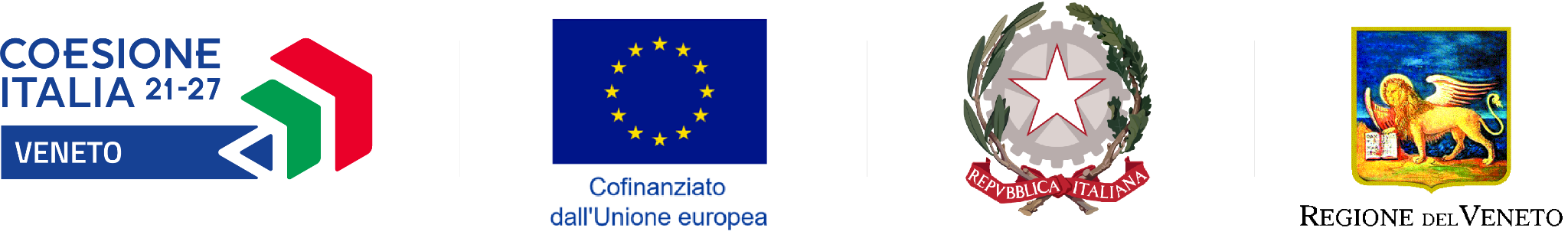 ALLEGATO A3Bando per il consolidamento di aggregazioni di PMI per interventi sui mercati nazionali e internazionali già beneficiarie di misure POR FESR 2014-2020Obiettivo Specifico 1.3 “Rafforzare la crescita sostenibile e la competitività delle PMI e la creazione di posti di lavoro nelle PMI, anche grazie agli investimenti produttivi (FESR)”Azione 1.3.10 “Promozione turistica e culturale sui mercati nazionali e internazionali - Sub A - Aggregazioni di impresa nell'ambito di una o più destinazioni”PROGETTO DI AGGREGAZIONEIl Progetto di Aggregazione sopra descritto dovrà essere redatto in massimo 20 pagine e dovrà essere firmato digitalmente dal legale rappresentante del soggetto capofila; potranno essere allegate al massimo ulteriori 20 pagine di documentazione a supporto; la documentazione a supporto dovrà indicare le fonti, ma non può essere costituita da rinvii esterni (anche sotto la forma di link a siti). DATA                                                           	 FIRMA DIGITALE DEL LEGALE RAPPRESENTANTE DEL SOGGETTO CAPOFILA1. SINTESI DEL PROGETTO DI AGGREGAZIONERuolo di partenariato della/e OGD coinvolta/e a seconda che si tratti di progetto di destinazione o di promozione di prodotti turistici trasversali a più destinazioni.Descrivere nel riquadro sottostante:attività, prodotti turistici, obiettivi di promozione e commercializzazione dell’offerta turistica su mercati da realizzare attraverso l’aggregazione, coerenza con gli obiettivi finalità del bando, coerenza con le strategie e i prodotti turistici regionali di cui al PTA in vigore e in linea con l’immagine coordinata della Regione «Veneto, the Land of Venice». Fornire, inoltre, indicazioni relative:al consumo di suolo nella realizzazione del progetto;all’impatto in termini di sviluppo sostenibile e promozione dell’obiettivo di preservare, tutelare e migliorare la qualità dell’ambiente, compreso l’eventuale possesso di certificazioni ambientali;al rating di legalità,alla sinergia con azioni interregionali, transfrontaliere, transnazionali (Eusair - Eusalps).Il progetto COMPORTA, in caso di interventi strutturali, un ulteriore consumo di suolo? Barrare l'opzione che interessa NO  □SI    □In caso di risposta positiva è necessario prevedere il recupero di una uguale superficie impermeabilizzata in area diversa. Descrizione: ............Invarianza/miglioramento delle prestazioni ambientali (l’investimento materiale comporta il miglioramento per unità di prodotto e/o servizio delle prestazioni ambientali)……..Elencare le imprese in possesso di una o più certificazioni ambientali……Specificare se la Rete-soggetto, tutte le imprese aderenti ad ATI/ATS, Rete contratto o al Consorzio (e il consorzio stesso), ove tenuti, abbiano conseguito il rating di legalità….Progetto in linea con la macro strategia EUSAIR o con la strategia EUSALPS…..Posti letto delle strutture ricettive …..Numerosità delle imprese culturali e creative ……Numerosità delle imprese aderenti all’aggregazione……. Prevalenza nella aggregazione di imprese con una o più certificazioni ambientali …….2. IL MERCATODescrivere nel riquadro sottostante:“mercati obiettivo”, con indicazione di quelli nazionali e internazionali, target e segmenti di mercato (classi socio-demografiche, di reddito, etc.) a cui si intende rivolgere le attività di promo-commercializzazione; ricadute in termini di internazionalizzazione per le imprese dell’aggregazione e per la destinazione turistica o le destinazioni turistiche coinvolte; coerenza con le strategie e con i mercati target individuati dal Destination Management Plan della/e OGD della/e destinazione/i coinvolta/e e con le strategie del Programma regionale per il turismo (PSTV) e con  i relativi Piani Turistici Annuali (PTA).3. IL PIANO DI PROMOZIONEDescrivere nel riquadro sottostante:piano di attività coerente con l’immagine coordinata della Regione “Veneto, the Land of Venice” e, per ciascuna di queste attività, ruolo di ogni impresa aderente alla aggregazione e modalità di collaborazione tra le imprese della aggregazione stessa; descrizione dettagliata delle attività di promozione e commercializzazione suddivise per “mercati obiettivi”, tipologie di azioni e interventi di cui agli articoli 5 e 6 del presente bando;4. IL PIANO OPERATIVO ECONOMICO-FINANZIARIODescrivere nel riquadro sottostante:costi (spese ed investimenti) per la realizzazione del progetto di aggregazione; (non è da inserire perché non ammissibile la quota di spesa relativa a soggetti di cui all’art 4 comma 9 del bando) correlazione tra mezzi, spese previste e le attività promozionali oggetto del progetto di aggregazione; modalità di cofinanziamento del progetto da parte delle imprese aderenti alla aggregazione; sostenibilità economica del progetto di aggregazione. Indicare altresì l’elenco delle spese di promo-commercializzazione dei prodotti turistici (rif. art. 6, comma 1, lettera d) del bando), consulenze propedeutiche all’attività di promo-commercializzazione (rif. art. 6, comma 1, lettera h) del bando) e partecipazione a fiere (rif. art. 6, comma 1, lettera i) del bando), riguardanti attività rivolte a “mercati e partner internazionali”.5. CRONOPROGRAMMADescrivere nel riquadro sottostante:tempi di realizzazione di ciascuna fase di sviluppo del progetto di Aggregazione 6. CAPACITA’ AMMINISTRATIVADescrivere nel riquadro sottostante:competenze turistiche e gestionali delle imprese aderenti al progetto e delle risorse umane che saranno coinvolte, con riferimento ai mercati turistici ai quali si rivolge il progetto.